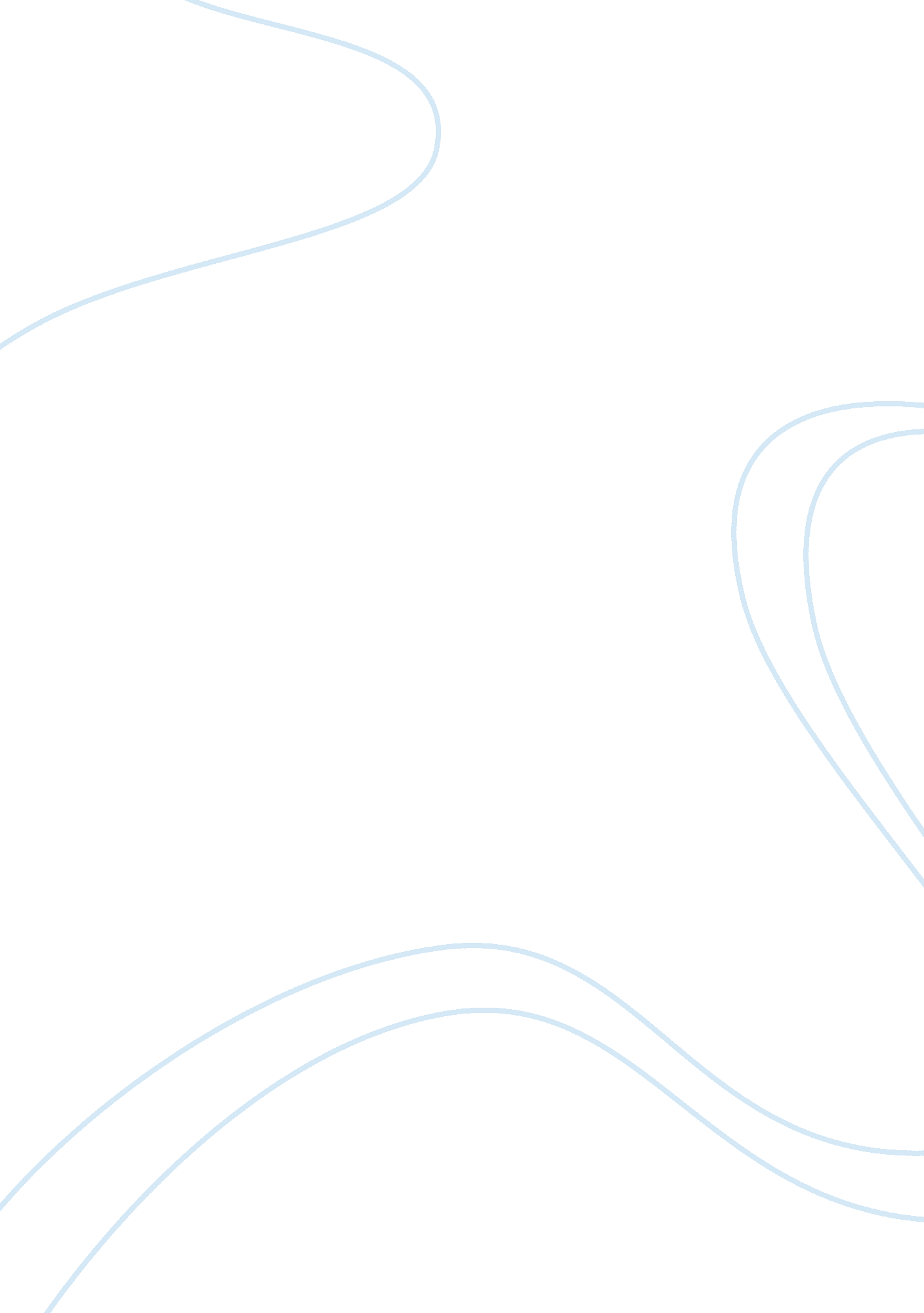 The life of antionetta torain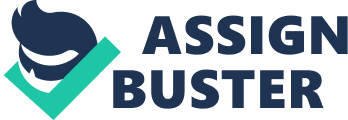 Antionetta Torain was molested by her father at the age of twelve and then rapped again at the age of thirteen. Antionetta did not go to counseling to deal with her abuse because she said, ‘ I felt like people would judge me”. Because of the rapes at such a young age Antionetta became very distant and shut herself out, away form others. Antionetta was born in Orange County but lived in the Burlington, NC for most of her life. Antionetta likes living in Burlington but she said, “ Burlington is a hold you down place”. She is not making any plans to move out of Burlington because she decided she was just going to let life take her where she needs to be, . especially since Burlington held many childhood memories. Growing up Antionetta was close to her grandmother and mother, “ my mother is like my best friend. ” she says. She was not close to her father and grandfather. Antionetta’s father was locked up most of her life. Soon after Antionetta’s father was released from prison, he started molesting her and eventually wound up raping her which genuinely caused her to become mischievous. About a month or so later, Antionetta discovered she something terribly wrong; she was pregnant with her father’s child. When Antionetta’s mother found out she was pregnant, she told her that she had to keep the baby because she was an old school type mom and she did not believe in abortion. Their religious beliefs are a little different also; Antionetta’s family does not celebrate Christmas like most families do. On Christmas Eve, everyone that’s included in her family would gather together in one household dressed to impress and to also have dinner as one big happy family. Antionetta’s best childhood memory was when her family drove to Washington, D. C. to meet her grandfather’s sister for the very first time. Doing her visit, she said “ I was fortunate to visit some of the sites of D. C. such as the White House, The Capitol, and The Washington Monument.” On the way back home her family stopped at The Pentagon Building, which is located in Alexandria, VA, where they would buy souvenirs from their trip. Once back in Burlington, her life would take a sudden change for the good. She would find a job as a hostess at a local smokehouse restaurant. She was thrilled that they hired her because no one else would. Now she was able to purchase her prom dress on her own with her own money, and that was one of her proudest moments in her life. After she put on her light pink prom dress and her fancy pink high heels, she was off to her high school prom. When she got to the prom she forgot her ticket. She began looking depressed. When her favorite teacher, Mrs. Ginner saw her she asked, “ What’s wrong Antionetta? ” Antionetta told her “ I lost my prom ticket and I can’t get into the prom. Mrs. Ginner smiled and said, “ Don’t worry I have an extra one. ” So she gave it to her. After she danced the night away, Antoinetta began feeling really great about herself and she will go on to live a prosperous life. 